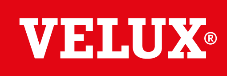 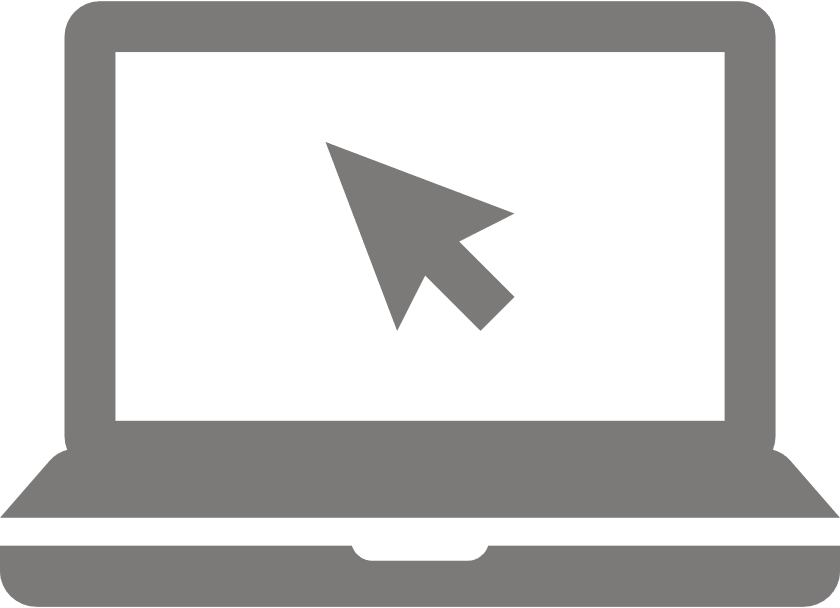 #BudujeNieRyzykuje	Przykładowa informacja na stronę www firmy dekarskiejWielu klientów obawia się zakażenia koronawirusem, dlatego przed wizytą ekipy budowlanej będą oni chcieli dowiedzieć się jakie zabezpieczenia zastosowałeś. Ważne jest zatem nie tylko praktyczne działanie, ale także komunikacja z klientami nt. Twojego przygotowania do zapewnienia bezpiecznego montażu. Zespół VELUX przygotował dla Ciebie gotowe materiały, które w łatwy sposób pomogą Ci w komunikacji z Twoimi klientami. INSTRUKCJA: Zmodyfikuj elementy zaznaczone na kolor szary lub inne, tak aby pasowały do zabezpieczeń, które zastosowałeś w związku z COVID-19 i zamieść tekst na swojej stronie www. Wstęp do zamieszczenia na stronie głównej z linkiem do podstrony z wraz pełna informacją:Dbamy o bezpieczeństwo i zdrowie klientów, nasz ekipa stosuje branżowe zasady bezpiecznych montaży okien dachowych oraz bierze udział w akcji #KlientBezpieczny. Przed wizytą dowiedź się co zrobiliśmy, aby nasze usługi były bezpieczne. Pełny tekst do zamieszczenia na podstronie:Jesteśmy firmą usługową, która bierze udział w kampanii #KlientBezpieczny i stosuje branżowe zasady bezpiecznych montaży okien i innych materiałów budowlanych. Wdrożyliśmy szereg dodatkowych zasad, które pozwolą zapewnić Państwu bezpieczeństwo i komfort w trakcie wszystkich prac wykonywanych przez naszą ekipę:członkowie ekipy montażowej są wyposażeni w maski zasłaniające usta oraz nos, okulary ochronne lub przyłbice, rękawiczki jednorazowe oraz płyn dezynfekcyjny;wszystkie prace, wykonywane wewnątrz pomieszczenia, są wykonywane z zastosowanie wyżej wymienionych środków ochrony osobistej;w przypadku prac wykonywanym w mieszkaniu, w którym przebywają osoby z poza ekipy montażowej, strefa prac zostanie wydzielona przy użyciu folii ochronnej;osoby spoza ekipy montażowej, przebywające w mieszkaniu, w którym wykonywane są prace, powinny być wyposażone w maski zasłaniające usta oraz nos;po zakończeniu prac montażowych, wszystkie powierzchnie, w tym w szczególności montowane produkty, klamki, pochwyty, parapety ościeża oraz akcesoria zostaną zdezynfekowane przez ekipę montażową, przy użyciu odpowiedniego płynu dezynfekującego; zalecamy by po zakończeniu prac montażowych i opuszczeniu pomieszczeń przez ekipy montażowe, wykonać wietrzenie tych pomieszczeń, przez co najmniej 3 godziny. Jesteśmy firmą dekarską, która #BudujeNieRyzykuje, zapraszamy do składania zapytań cenowych i sprawdzenia naszych terminarzy na usługi dekarsko-budowlane. 